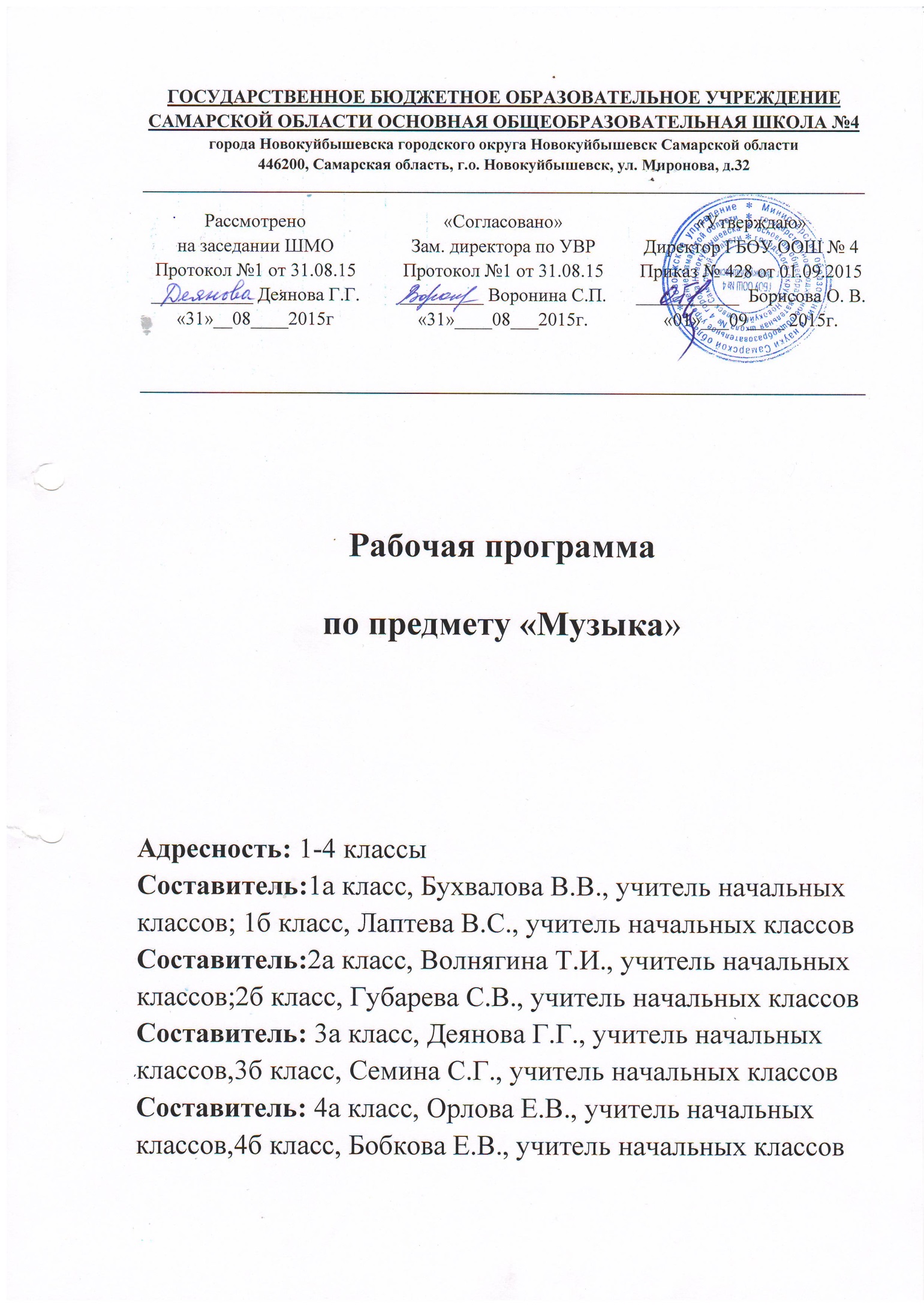 Пояснительная запискаРабочая программа по музыке  предназначена для учащихся 1-4 классов.             Программа включает четыре раздела:«Пояснительная записка», где представлены общая характеристика учебного предмета, курса; сформулированы цели изучения предмета технология; описание ценностных ориентиров содержания учебного предмета; результаты изучения учебного предмета на нескольких уровнях – личностном, метапредметном и предметном; описание места учебного предмета, курса в учебном плане.«Содержание учебного предмета, курса», где представлено изучаемое содержание, объединённое в содержательные блоки.«Календарно – тематическое планирование», в котором дан перечень тем курса и число учебных часов, отводимых на изучение каждой темы, представлена характеристика основного содержания тем и основных видов деятельности ученика (на уровне учебных действий).«Учебно - методическое и материально – техническое обеспечение образовательного процесса», где даётся характеристика необходимых средств обучения и учебного оборудования, обеспечивающих результативность преподавания технологии в современной школе.           Рабочая программа музыке  разработана на основе следующих нормативно-правовых документов:Закон РФ «Об образовании».   Федеральный государственный образовательный стандарт начального общего образования «Просвещение» .Концепция духовно-нравственного развития и воспитания личности гражданина России. Авторы: Данилюк А.Я., Кондаков А.М., Тишков В.А., «Просвещение» .Планируемые результаты начального общего образования. Авторы: Биболетова М.З., Алексеева Л.Л., Анащенкова С.В., «Просвещение» 2010г.Примерная программа по музыке для начальной школы «Просвещение» 2010 г.Программа «Музыка» Школяр Л.В.,  2012г.Федеральный перечень учебников, утверждённых, рекомендованных (допущенных) к использованию в образовательном процессе в образовательных учреждениях, реализующих программы общего образования.Требования к оснащению образовательного процесса в соответствии с содержательным наполнением учебных предметов федерального компонента государственного образовательного стандарта (Приказ Минобрнауки россии от 04.10.2010г. №986 г. Москва).Сан ПиН, 2.4.2.2821-10 «Санитарно–эпидемиологические требования к условиям и организации обучения в общеобразовательных учреждениях» (утверждённые постановлением Главного государственного санитарного врача Российской Федерации 29.12.2010г. №189) Основная образовательная программа начального общего образования ГБОУ ООШ № 4Предлагаемая программа отражает один из возможных вариантов раскрытия федерального государственного стандарта начального общего образования по предметным областям «Искусство. Музыка».Основой отбора содержания данного учебного курса является идея самоценности музыкального искусства как человеческого творения, помогающего ребёнку познавать мир и самого себя в этом мире.Содержание музыкального образования в начальной школе – это запечатлённый в музыке духовный опыт человечества, в котором отражены вопросы смысла жизни, существования человека на Земле с эстетических и нравственных позиций.Целью уроков музыки в начальной школе является воспитание у учащихся музыкальной культуры как части всей их духовной культуры (Д.Б.Кабалевский), где возвышенное содержание музыкального искусства разворачивается перед детьми во всём богатстве его форм и жанров, художественных стилей и направлений.Основные задачи уроков музыки.1.Раскрытие природы музыкального искусства как результата творческой деятельности человека-творца.2.Формирование у учащихся эмоционально-ценностного отношения к музыке.3.Воспитание устойчивого интереса к деятельности музыканта-человека, сочиняющего, исполняющего и слушающего музыку.4.Развитие музыкального восприятия как творческого процесса- основы приобщения к искусству.5.Овладение интонационно-образным языком музыки на основе складывающегося опыта творческой деятельности и взаимосвязей между различными видами искусства.6.Воспитание эмоционально-ценностного отношения к искусству, художественного вкуса, нравственных и эстетических чувств: любви к ближнему, своему народу, Родине; уважения к истории, традициям, музыкальной культуре разных народов мира.7.Освоение музыкальных произведений и знаний о музыке.8.Овладение практическими умениями и навыками в учебно-творческой деятельности: пении, слушании музыки, игре на элементарных музыкальных инструментах, музыкально - пластическом движении и импровизации.Достижение целей общего музыкального образования происходит через систему ключевых задач личностного, познавательного коммуникативного и социального развития. Это позволяет реализовать содержание обучения во взаимосвязи с теми способами действий, формами общения с музыкой, которые должны быть сформированы в учебном процессе.Ценностные ориентиры содержания учебного предметаЦеленаправленная организация и планомерное формирование музыкальной учебной деятельности способствуют личностному развитию учащихся: реализации творческого потенциала, готовности выражать свое отношение к искусству; становлению эстетических идеалов и самосознания, позитивной самооценки и самоуважения, жизненного оптимизма.Приобщение учащихся к шедеврам мировой музыкальной культуры – народному и профессиональному музыкальному творчеству – направленно на формирование целостной художественной картины мира, воспитание патриотических чувств, толерантных взаимоотношений в поликультурном обществе, активизацию творческого мышления, продуктивного воображения, рефлексии, что в целом способствует познавательному и социальному развитию растущего человека. В результате у школьников формируются духовно – нравственные основания, в том числе воспитывается любовь к своему Отечеству, малой родине и семье, уважение к духовному наследию и мировоззрению разных народов, развиваются способности оценивать и сознательно выстраивать отношения с другими людьми.Результаты изучения учебного предметаЛичностные результатами изучения музыки являются: формирование основ гражданской идентичности, чувства гордости за свою Родину, осознание своей этнической и национальной принадлежности;формирование основ национальных ценностей российского общества;формирование целостного, социально ориентированного взгляда на мир в его органичном единстве и разнообразии природы, народов, культур и религий;формирование уважительного отношения к истории и культуре других народов;формирование эстетических потребностей, ценностей и чувств;развитие этических чувств, доброжелательности и эмоционально – нравственной отзывчивости, понимания и сопереживания чувствам других людей;наличие мотивации к творческому труду, работе на результат, бережному отношению к материальным и духовным ценностям.Предметными результатами изучения музыки являются:сформированность первоначальных представлений о роли музыки в жизни человека. его духовно – нравственном развитии;сформированность основ музыкальной культуры родного края, развитие художественного вкуса и интереса к музыкальному искусству и музыкальной деятельности;умение воспринимать музыку и выражать свое отношение к музыкальному произведению;использование музыкальных образов при создании театрализованных и музыкально – пластических композиций, исполнении вокально – хоровых произведений, в импровизации.Метапредметными результатами изучения музыки являются:овладение способностью принимать и сохранять цели и задачи учебной деятельности, поиска средств ее осуществления;формирование умения планировать, контролировать и оценивать учебные действия в соответствии с поставленной задачей и условиями ее реализации; определять наиболее эффективные способы решения;освоение начальных форм познавательной и личностной рефлексии;Место учебного предмета в учебном планеПрограмма основного общего образования по музыке составлена в соответствии с количеством часов, указанным в Базисном учебном плане образовательных учреждений общего образования. Предмет «Музыка» изучается в I—IV классах в объеме не менее 135 часов (33 часа в I классе, по 34 часа — во II—IV классах).В  связи  с  этим,  в    примерную  программу  не  внесены    изменения в 1 классе.            Учебный процесс в ГБОУ ООШ № 4 осуществляется по триместрам, поэтому изучение предмета «Музыки»  в 1 классе будет проходить в следующем режиме:  В    примерную  программу  не  внесены    изменения во 2 классе.           Учебный процесс в ГБОУ ООШ № 4 осуществляется по триместрам, поэтому изучение предмета «Музыки»  во 2 классе будет проходить в следующем режиме:  В    примерную  программу  не  внесены    изменения в 3 классе.           Учебный процесс в ГБОУ ООШ № 4 осуществляется по триместрам, поэтому изучение предмета «Музыки»  в 3 классе будет проходить в следующем режиме:  В    примерную  программу  не  внесены    изменения в 4 классе.           Учебный процесс в ГБОУ ООШ № 4 осуществляется по триместрам, поэтому изучение предмета «Музыки»  в 4 классе будет проходить в следующем режиме:  Содержание учебного курса1 класс (33 ч)Истоки возникновения музыки (10 ч)Общее представление о музыке и её роли в окружающей жизни и в жизни человека. Исследование звучания окружающего мира: природы, музыкальных инструментов, самих себя. Жанры музыки. «Маршевый порядок», «Человек танцующий», «Песенное дыхание».
Сущность деятельности музыканта: искусство выражения в музыкально-художественных образах жизненных явлений. Композитор, исполнитель, слушательСодержание и формы бытования музыки (16 ч)Раскрытие содержания музыкального искусства как процесса воспроизведения (передачи) запечатлённого в нём ценностного опыта человечества. Представление о «вечных» проблемах существования человека на земле, смысла жизни с нравственно-эстетических позиций. Прикосновение к диалектике жизни через противостояния: добро и зло, жизнь и смерть, любовь и ненависть, прекрасное и безобразное, комическое и трагическое, возвышенное и низменное. Многообразие и многообразность отражения окружающего мира и человека в нём в конкретных жанрах и формах музыки.
Общее и различное при соотнесении произведений малых (камерных) и крупных (синтетических) форм: песня, опера, балет, марш, симфония, концертЯзык музыки (7 ч)Значение музыкального языка в сфере человеческого общения.
Музыкальные средства: мелодические, метроритмические, фактурные особенности с точки зрения их выразительных возможностей.
Лад, тембр, регистр, музыкальный инструментарий — их роль в создании неповторимости художественного образа музыкального сочинения.
Исследование выразительности жеста, звучания слова, движения, позы на материале фрагментов опер, балетов, театральных постановок, поэтического народного фольклора.
2 класс (34 ч)Всеобщее в жизни и музыке (8 ч)Всеобщие эмоционально-образные сферы музыки — песенность, танцевальность, маршевость как состояния природы, человека, искусства.
Взаимодействие явлений жизни и музыки — попытка проникновения в процесс превращения обыденного в художественное.
Выразительные и изобразительные возможности музыки в раскрытии внутреннего мира человекаМузыка — искусство интонируемого смысла (10 ч)Интонация как феномен человеческой речи и музыки.
Интонационное многообразие музыки: различение и классификация интонаций как по жанровым истокам, так и по эмоционально-образному содержанию.
Интонация как особый тон произнесения музыки: особенность художественного высказывания — возвышенность, благородство интонирования. Интонация как интерпретация музыки: исполнительское прочтение авторского «интонационного замысла».
Интонация — «звукокомплекс», выступающий как единство содержания и формы, единство выразительного и изобразительного«Тема» и «развитие» — жизнь художественного образа (10 ч)«Тема» — одно из основных понятий музыки, единство жизненного содержания и его интонационного воплощения.
«Развитие» как отражение сложности жизни, внутреннего богатства и многообразия проявлений человеческих чувств; как процесс взаимодействия музыкальных образов (тем), образных сфер (частей) на основе тождества и контраста, сходства и различияРазвитие как становление художественной формы (6 ч)Форма (построение) музыки как процесс закономерной организации всего комплекса музыкальных средств для выражения содержания.
Исторически сложившиеся музыкальные формы — двухчастная, трёхчастная, рондо, вариации3 класс (34 ч)Характерные черты русской музыки (8 ч)Отношение профессиональной (композиторской) музыки и народного фольклора. Фольклорная экспедиция: собирание и сохранение народного музыкального творчества, древнейших музыкальных инструментов.
Мировая слава русской классической музыки. Интонационно-образный язык музыки М.И. Глинки, П.И. Чайковского, М.П. Мусоргского (музыкальные портреты).
Понятия «русская» и «российская» музыка — различное и общее. Различное: яркая многоголосная ткань Юга России, холодноватая скромная «вязь» Севера; особенная лихость, сила и стройность казачьей песни и «многоголосица» других музыкальных культур внутри России. Общее — интонационные корни.Народное музыкальное творчество — энциклопедия русской интонационности (12 ч)Обрядовость как сущность русского народного творчества.
Благородство, импровизационность и сказительность былинного народного творчества. Истоки своеобразия героики в былинном эпосе. Частушки и страдания. Танцевальные жанры. Инструментальные плясовые наигрыши.Истоки русского классического романса (6 ч)Многообразная интонационная сфера городского музицирования.
От крестьянской песни к городскому салонному романсу.
Жанры бытового музицирования: старинный (композиторский) романс.Композиторская музыка для церкви (2 ч)Народная и профессионально-композиторская музыка в русской культуре (8 ч)Обработки народных песен. Переосмысление интонационной сферы русской песенности в творчестве композиторов: два пути – точное цитирование и сочинение музыки в народном духе.Величие России в музыке русских классиков.4 класс (34 ч)Многоцветие музыкальной картины мира (7 ч)Знакомство с «музыкальной партитурой мира» через музыку Германии, Венгрии, Испании, Норвегии, Польши, Италии, США.
Общее и специфическое в интонационном языке, жанрах и формах музыки разных народов мира.Взаимосвязь музыкального языка и фонетического звучания разговорной речи. Соотнесение особенностей западноевропейской музыки со славянскими корнями русской музыки.Музыка мира сквозь призму русской классики (8 ч)Роль восточных мотивов в становлении русской музыкальной классики.
Музыкальное «путешествие» русских композиторов в Италию и Испанию, Японию 
и Украину. Русское как характерное — через взаимодействие музыкальных культур, через выведение интонационного общего и частного, традиционного и специфического.Музыкальное общение без границ (10 ч)Знакомство с музыкой ближнего зарубежья — Беларуси, Украины, Молдовы, Казахстана, стран Балтии, Кавказа и др. Общее и различное.
Выдающиеся представители зарубежных национальных музыкальных культур — Бах, Моцарт, Шуберт, Шуман, Шопен, Лист, Дебюсси. «Музыкальный салон» как историческая форма художественного общения народов между собой.Искусство слышать музыку (9 ч)Восприятие произведений крупной формы как критерий сформированности музыкальной культуры человека. Обобщение проблематики начальной школы от родовых истоков музыкального искусства до основ музыкальной драматургии. 3 классМатериально-техническое обеспечение учебного предметаМУЗЫКА№п/пТемаПо программе (часов)Планируемое количество часов1.История возникновения музыки10102.Содержание и формы бытования музыки16163.Язык музыки77ПредметКоличество часов вКоличество часов вКоличество часов вКоличество часов вКоличество часов вМузыка 1 класснеделютриместртриместртриместргодМузыка 1 класснеделюIIIIIIгодМузыка 1 класс1 ч101013№п/пТемаПо программе (часов)Планируемое количество часов1.Всеобщее в жизни и в музыке882.Музыка – искусство интонируемого смысла10103.«Тема» и «развитие» - жизнь художественного образа10104.Развитие как становление художественной формы66ПредметКоличество часов вКоличество часов вКоличество часов вКоличество часов вКоличество часов вМузыка 2 класснеделютриместртриместртриместргодМузыка 2 класснеделюIIIIIIгодМузыка 2 класс1 ч101014№п/пТемаПо программе (часов)Планируемое количество часов1.Характерные черты русской музыки882.Народное музыкальное творчество – «энциклопедия» русской интонационности12123.Истоки русского классического романса664.Композиторская музыка для церкви225.Народная и профессионально – композиторская музыка в русской музыкальной культуре66ПредметКоличество часов вКоличество часов вКоличество часов вКоличество часов вКоличество часов вМузыка 3 класснеделютриместртриместртриместргодМузыка 3 класснеделюIIIIIIгодМузыка 3 класс1 ч101014№п/пТемаПо программе (часов)Планируемое количество часов1.Многоцветие музыкальной картины мира772.Музыка мира сквозь «призму» русской классики883.Музыкальное общение без границ10104.Искусство слышать музыку99ПредметКоличество часов вКоличество часов вКоличество часов вКоличество часов вКоличество часов вМузыка 4 класснеделютриместртриместртриместргодМузыка 4 класснеделюIIIIIIгодМузыка 4 класс1 ч101014№п / пНазвание раздела или темыКоличество часов на изучение темыТемы урокаТемы урокаКоличество часов на изучениеПримерная дата проведения урокаПримерная дата проведения урокаХарактеристика деятельности ученикаПланируемые результаты 3 классПланируемые результаты 3 классПланируемые результаты 3 классПланируемые результаты 3 класс№п / пНазвание раздела или темыКоличество часов на изучение темы№ урокаНазваниеКоличество часов на изучениетриместрчислоХарактеристика деятельности ученикаЛичностные УУДРегулятивные УУД Познавательные УУДКоммуникативные УУД1Характерные черты русской музыки81Интонационно - образный язык музыки М.И. Глинки, П. И. Чайковского.1Обобщенное представление об основных образно – эмоциональных сферах музыки и многообразии жанров и стилей.Рождение маршаИстоки песниЭволюция танцаФормиро-вать понятия: марш, песня, танецАргументировать свой выборОпределять заданный жанрОтстаивать собственное мнение1Характерные черты русской музыки82Интонационно- образный язык музыки М.П. Мусорского (музыкальные портреты)1Обобщенное представление об основных образно – эмоциональных сферах музыки и многообразии жанров и стилей.Рождение маршаИстоки песниЭволюция танцаФормиро-вать понятия: марш, песня, танецАргументировать свой выборОпределять заданный жанрОтстаивать собственное мнение1Характерные черты русской музыки83Понятия «русская» и «российская» музыка – различное и общее.1Обобщенное представление об основных образно – эмоциональных сферах музыки и многообразии жанров и стилей.Рождение маршаИстоки песниЭволюция танцаФормиро-вать понятия: марш, песня, танецАргументировать свой выборОпределять заданный жанрОтстаивать собственное мнение1Характерные черты русской музыки84 Яркая многоголосная ткань Юга России.1Обобщенное представление об основных образно – эмоциональных сферах музыки и многообразии жанров и стилей.Рождение маршаИстоки песниЭволюция танцаФормиро-вать понятия: марш, песня, танецАргументировать свой выборОпределять заданный жанрОтстаивать собственное мнение1Характерные черты русской музыки85Холодноватая скромная «вязь» Севера.1Обобщенное представление об основных образно – эмоциональных сферах музыки и многообразии жанров и стилей.Рождение маршаИстоки песниЭволюция танцаФормиро-вать понятия: марш, песня, танецАргументировать свой выборОпределять заданный жанрОтстаивать собственное мнение1Характерные черты русской музыки86Лихость, сила и стройность казачьей песни. 1Обобщенное представление об основных образно – эмоциональных сферах музыки и многообразии жанров и стилей.Рождение маршаИстоки песниЭволюция танцаФормиро-вать понятия: марш, песня, танецАргументировать свой выборОпределять заданный жанрОтстаивать собственное мнение7«Многоголосица» других музыкальных культур внутри России18Обобщение- интонационные корни12Народное музыкальное творчество-«энциклопедия» русской  интонационности 129-10«Обрядовость как сущность русского фольклора2Общее представление об интонации в музыкеМелодия, ритм, темп, динамика, тембр, ладМузыкальные и речевые интонации, их сходство и различия.Распознавать выразительность музыкальной речи, ее смыслОриентироваться в музыкальной речиОценивать музыкальную речьПриобретать опыт музыкально – творческой деятельности через слушание2Народное музыкальное творчество-«энциклопедия» русской  интонационности 1211-12Своеобразие героики в народном былинном эпосе2Общее представление об интонации в музыкеМелодия, ритм, темп, динамика, тембр, ладМузыкальные и речевые интонации, их сходство и различия.Распознавать выразительность музыкальной речи, ее смыслОриентироваться в музыкальной речиОценивать музыкальную речьПриобретать опыт музыкально – творческой деятельности через слушание2Народное музыкальное творчество-«энциклопедия» русской  интонационности 1213Знаменный распев1Общее представление об интонации в музыкеМелодия, ритм, темп, динамика, тембр, ладМузыкальные и речевые интонации, их сходство и различия.Распознавать выразительность музыкальной речи, ее смыслОриентироваться в музыкальной речиОценивать музыкальную речьПриобретать опыт музыкально – творческой деятельности через слушание2Народное музыкальное творчество-«энциклопедия» русской  интонационности 1214- 15Протяжная песня как особый интонационный склад русской музыки2Общее представление об интонации в музыкеМелодия, ритм, темп, динамика, тембр, ладМузыкальные и речевые интонации, их сходство и различия.Распознавать выразительность музыкальной речи, ее смыслОриентироваться в музыкальной речиОценивать музыкальную речьПриобретать опыт музыкально – творческой деятельности через слушание2Народное музыкальное творчество-«энциклопедия» русской  интонационности 1216Частушки и страдания1Общее представление об интонации в музыкеМелодия, ритм, темп, динамика, тембр, ладМузыкальные и речевые интонации, их сходство и различия.Распознавать выразительность музыкальной речи, ее смыслОриентироваться в музыкальной речиОценивать музыкальную речьПриобретать опыт музыкально – творческой деятельности через слушание2Народное музыкальное творчество-«энциклопедия» русской  интонационности 17-18Танцевальные жанры2Общее представление об интонации в музыкеМелодия, ритм, темп, динамика, тембр, ладМузыкальные и речевые интонации, их сходство и различия.Распознавать выразительность музыкальной речи, ее смыслОриентироваться в музыкальной речиОценивать музыкальную речьПриобретать опыт музыкально – творческой деятельности через слушание2Народное музыкальное творчество-«энциклопедия» русской  интонационности 19-20Инструментальные плясовые наигрыши2Общее представление об интонации в музыкеМелодия, ритм, темп, динамика, тембр, ладМузыкальные и речевые интонации, их сходство и различия.Распознавать выразительность музыкальной речи, ее смыслОриентироваться в музыкальной речиОценивать музыкальную речьПриобретать опыт музыкально – творческой деятельности через слушание3Истоки русского классического романса621-22Взаимодействие крестьянской песни и городского салонного романса2Представления о музыкальной речи.Восприятие эмоционально – ценностного отношения к искусству, художественного вкуса, нравственных и эстетических чувств: любви к Родине, музыкальной культуре разных народов.Наблюдать богатство музыкального мираОценивать собственную музыкальную творческую деятельностьОценивать интонационное богатство музыкального мира.Корректировать собственное исполнениеСравнивать звуки природы и музыкальные звуки3Истоки русского классического романса623-24Городская лирика2Представления о музыкальной речи.Восприятие эмоционально – ценностного отношения к искусству, художественного вкуса, нравственных и эстетических чувств: любви к Родине, музыкальной культуре разных народов.Наблюдать богатство музыкального мираОценивать собственную музыкальную творческую деятельностьОценивать интонационное богатство музыкального мира.Корректировать собственное исполнениеСравнивать звуки природы и музыкальные звуки3Истоки русского классического романса625-26Старинный романс2Представления о музыкальной речи.Восприятие эмоционально – ценностного отношения к искусству, художественного вкуса, нравственных и эстетических чувств: любви к Родине, музыкальной культуре разных народов.Наблюдать богатство музыкального мираОценивать собственную музыкальную творческую деятельностьОценивать интонационное богатство музыкального мира.Корректировать собственное исполнениеСравнивать звуки природы и музыкальные звуки4Композиторская музыка для церкви227Хоровая музыка1Представления о музыкальной речи.Восприятие эмоционально – ценностного отношения к искусству, художественного вкуса, нравственных и эстетических чувств: любви к Родине, музыкальной культуре разных народов.Наблюдать богатство музыкального мираОценивать собственную музыкальную творческую деятельностьОценивать интонационное богатство музыкального мира.Корректировать собственное исполнениеСравнивать звуки природы и музыкальные звуки4Композиторская музыка для церкви228Особенности интонирования русского церковного пения1Представления о музыкальной речи.Восприятие эмоционально – ценностного отношения к искусству, художественного вкуса, нравственных и эстетических чувств: любви к Родине, музыкальной культуре разных народов.Наблюдать богатство музыкального мираОценивать собственную музыкальную творческую деятельностьОценивать интонационное богатство музыкального мира.Корректировать собственное исполнениеСравнивать звуки природы и музыкальные звуки5Народная и профессионально - композиторская музыка в русской культуре629Обработка народной песни1Художественная эмпатия, эмоционально – эстетический отклик на музыку, формирования умения слушать, участвовать в обсуждении значимых для человека явлений жизни и искусства.Анализировать особенности произведенийСопоставлять звучание разных инструментовУчавствовать в хоровом исполнении5Народная и профессионально - композиторская музыка в русской культуре630-31Переосмысление интонационной сферы русской  песенности в творчестве композиторов: точное цитирование и сочинение музыки в народном духе2Художественная эмпатия, эмоционально – эстетический отклик на музыку, формирования умения слушать, участвовать в обсуждении значимых для человека явлений жизни и искусства.Определять различные виды музыкиАнализировать особенности произведенийСопоставлять звучание разных инструментовУчавствовать в хоровом исполнении5Народная и профессионально - композиторская музыка в русской культуре632-33Величие России в музыке русских классиков2Художественная эмпатия, эмоционально – эстетический отклик на музыку, формирования умения слушать, участвовать в обсуждении значимых для человека явлений жизни и искусства.Определять различные виды музыкиАнализировать особенности произведенийСопоставлять звучание разных инструментовУчавствовать в хоровом исполнении34Обобщение тем года.1Художественная эмпатия, эмоционально – эстетический отклик на музыку, формирования умения слушать, участвовать в обсуждении значимых для человека явлений жизни и искусства.Определять различные виды музыкиАнализировать особенности произведенийСопоставлять звучание разных инструментовУчавствовать в хоровом исполненииНаименование объектов и средств материально-технического обеспеченияКоличествоПримечаниеБиблиотечный фонд (книгопечатная продукция)Библиотечный фонд (книгопечатная продукция)Библиотечный фонд (книгопечатная продукция)В.О. Усачева, Л.В. Школяр, В.А. Школяр. Музыка. 1-4 кл 25 штПечатные пособияПечатные пособияПечатные пособияМузыка. Блокнот 4 кл.25 штТехнические средства обученияТехнические средства обученияТехнические средства обученияМузыкальный центр1 штДиски10 шт